.#16 count introSection 1: R ROCKING CHAIR, R SHUFFLE FWD, STEP, PIVOT 1/2 RSection 2: L ROCKING CHAIR, L SHUFFLE FWD, STEP, PIVOT 1/4 LSection 3: CROSS, HOLD, & HEEL, HOLD, & CROSS HOLD, & HEEL HOLDSection 4: & CROSS ROCK SIDE, CROSS ROCK SIDE, WALK R, WALK L*TAG - At the end of Wall 1 facing (3:00), wall 4 facing (12:00), wall 7 facing (9:00) & wall 10 facing (6:00), add the following 6 count tag:R ROCKING CHAIR, STOMP R, STOMP LThen restart the dance from the beginning.Ending: Dance up-to count 4 of wall 14 facing (3:00) and then add: ¼ L stomping R to R side to end the dance facing (12:00).Contact:Gary O’ReillyEmail: oreillygaryone@gmail.comMobile: 00353857819808Facebook: https://www.facebook.com/gary.reilly.104Website: www.thelifeoreillydance.comLast Update: 21 Feb 2024Tippin' It Up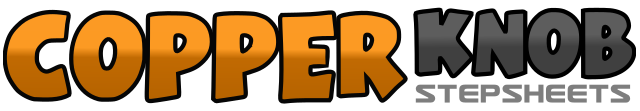 .......Count:32Wall:4Level:High Beginner.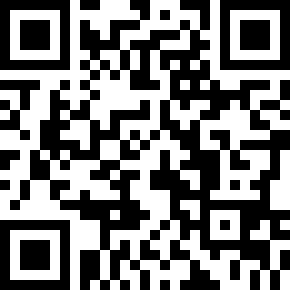 Choreographer:Gary O'Reilly (IRE) - February 2024Gary O'Reilly (IRE) - February 2024Gary O'Reilly (IRE) - February 2024Gary O'Reilly (IRE) - February 2024Gary O'Reilly (IRE) - February 2024.Music:Tippin’ it up to Nancy - Sean Magee : (iTunes, Amazon & Spotify)Tippin’ it up to Nancy - Sean Magee : (iTunes, Amazon & Spotify)Tippin’ it up to Nancy - Sean Magee : (iTunes, Amazon & Spotify)Tippin’ it up to Nancy - Sean Magee : (iTunes, Amazon & Spotify)Tippin’ it up to Nancy - Sean Magee : (iTunes, Amazon & Spotify)........1 2Rock forward on R (1), recover on L (2)3 4Rock back on R (3), recover on L (4)5 & 6Step forward on R (5), step L next to R (&), step forward on R (6)7 8Step forward on L (7), pivot ½ R (8)                                                                (6:00)1 2Rock forward on L (1), recover on R (2)3 4Rock back on L (3), recover on R (4)5 & 6Step forward on L (5), step R next to L (&), step forward on L (6)7 8Step forward on R (7), pivot ¼ L (8)                                                                (3:00)1 2Cross R over L (1), HOLD (2)& 3 4Step L to L side (&), tap R heel to R diagonal (3), HOLD (4)& 5 6Step R next to L (&), cross L over R (5), HOLD (6)& 7 8Step R to R side (&), tap L heel to L diagonal (7), HOLD (8)&123Step L next to R (&), cross rock R over L (1), recover on L (2), step R to R side (3)4 5 6Cross rock L over R (4), recover on R (5), step L to L side (6)7 8Walk forward R (7), walk forward L (8)1 2Rock forward on R (1), recover on L (2)3 4Rock back on R (3), recover on L (4)5 6Stomp fwd on R (5), stomp L next to R (6)